Literature Review Format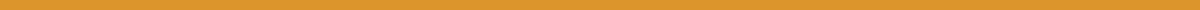 IntroductionBackground: Briefly introduce the topic and its significance.Objectives: State the purpose of the literature review.Scope: Define the scope and boundaries of the review.2. Thematic or Chronological OrganizationTheme 1/Time Period 1:Summary of Key Studies: Summarize the main findings of relevant studies.Critical Analysis: Evaluate the strengths and weaknesses of these studies.Gaps and Limitations: Identify gaps in the research and limitations of the studies reviewed.Theme 2/Time Period 2:Summary of Key Studies: Summarize the main findings of relevant studies.Critical Analysis: Evaluate the strengths and weaknesses of these studies.Gaps and Limitations: Identify gaps in the research and limitations of the studies reviewed.Theme 3/Time Period 3:Summary of Key Studies: Summarize the main findings of relevant studies.Critical Analysis: Evaluate the strengths and weaknesses of these studies.Gaps and Limitations: Identify gaps in the research and limitations of the studies reviewed.3. Methodological ApproachesComparison of Methods: Compare the different methodologies used in the studies reviewed.Evaluation of Approaches: Discuss the effectiveness and limitations of these methodologies.4. DiscussionSynthesis of Findings: Synthesize the findings from the reviewed studies, highlighting common themes and patterns.Research Gaps: Identify and discuss the gaps in the current literature.Implications: Explain the implications of these gaps for future research.5. ConclusionSummary of Key Points: Summarize the key points discussed in the literature review.Relevance to Current Study: Explain how the literature review informs and supports your current research project.Future Directions: Suggest areas for future research based on the identified gaps and limitations.6. ReferencesCitations: List all the references cited in the literature review in the appropriate format (e.g., APA, MLA, Chicago).